Уважаемые коллеги! Поздравляем Вас с Днем Знаний и началом учебного года!Пусть этот года будет плодотворным, наполненным творчеством, ярким и насыщенным для Вас, наши любимые учителя!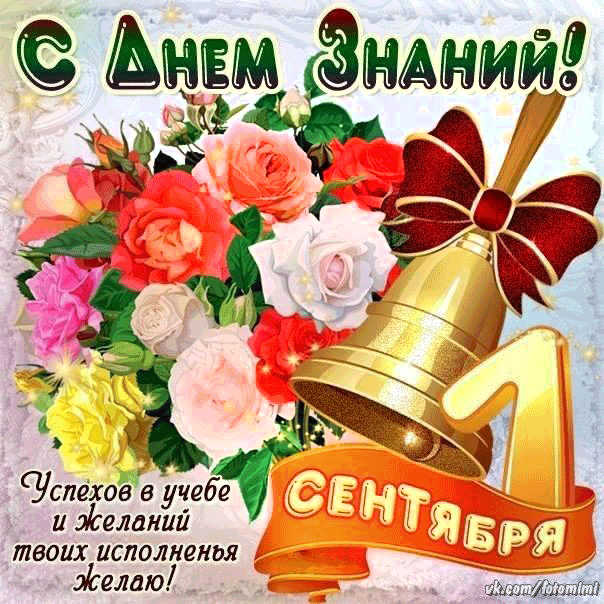 Председатель РК Профсоюза                Л.Л.Намсараева